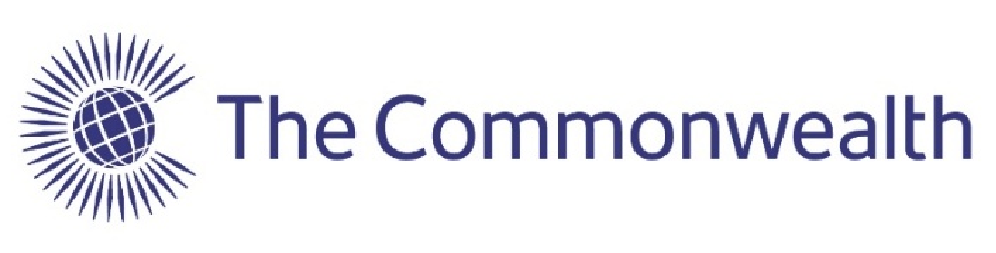 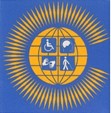 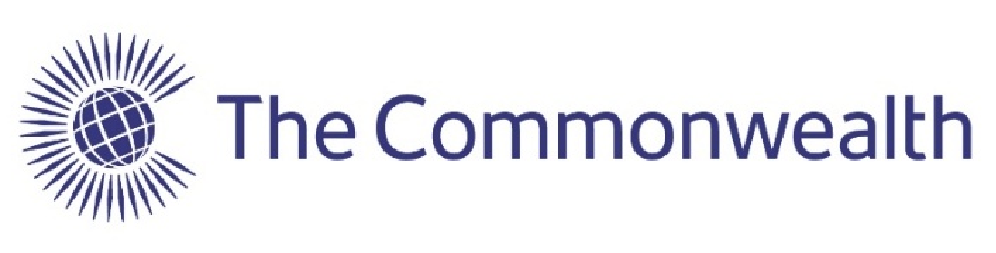 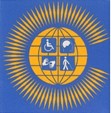 Technical Briefing Session on Disability Rights in the CommonwealthVirtual Meeting: 2 December 2020 from 10:00 to 12:00hrs (GMT)AgendaThe meeting will close at 12:00(GMT)Item10:001Welcome   Layne and Gemma 1minHE Ms Karen-Mae Hill   2 minHigh Commissioner, Antigua & BarbudaThe Rt Hon Patricia Scotland QC  4 minSecretary-General of the Commonwealth Opening RemarksKeynote AddressesMr Gerard Quinn, UN Rapporteur Disability 6 min Dr Aubrey Webson, Ambassador to the United Nations, 4 min  Antigua & Barbuda Senator Dr Floyd Morris, Jamaica  4min10:252Layne or KarenTechnical Briefing Session 1: Progress Report on Disability Issues in the CommonwealthMr Layne Robinson, Head of Social Policy Development Economic, Youth and Sustainable Development Directorate (5 mins)Mr Richard Rieser & Ms Sarah Kamau (Kenya) (7 mins)General Secretary & Acting Chair, Commonwealth Disabled People’s Forum (CDPF) ppMr. Jonathan Andrews & Ms Parmi Dheensa pp?     Commonwealth Children and Youth Disability Network (7mins)Questions and Answers (10 mins)10:553Technical Briefing Session 2: Challenging Stigma and Discrimination – Regional and Country Reports  Ms Tandi Mufulo, Vice Chair CDPF (South Africa) ppR. Rieser pp   session 20 mins11:154Technical Briefing Session 3: COVID-19 Challenges and Opportunities  Dr Sruti Mohapatra, Vice Chair CDPF (India)  ppR.Rieser	Questions and Answers ( 10 mins)11:355Conclusion and Way Forward CHOGM 2021Sarah and Richard 10 mins  pp11:506Closing Remarks -Layne Ms Rosemary Kayess, Vice Chair UNCRPD Committee, Australia 4.30Dr Ruth Kattumuri, Senior Director (EYSD) 5 mins